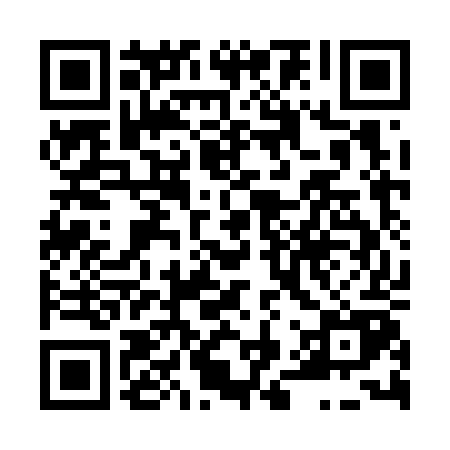 Prayer times for Chaloupky, Czech RepublicWed 1 May 2024 - Fri 31 May 2024High Latitude Method: Angle Based RulePrayer Calculation Method: Muslim World LeagueAsar Calculation Method: HanafiPrayer times provided by https://www.salahtimes.comDateDayFajrSunriseDhuhrAsrMaghribIsha1Wed3:225:441:066:128:3010:422Thu3:195:421:066:138:3110:453Fri3:155:401:066:148:3310:474Sat3:125:391:066:158:3410:505Sun3:095:371:066:168:3610:536Mon3:065:351:066:178:3710:567Tue3:025:341:066:188:3910:598Wed2:595:321:066:198:4011:029Thu2:555:301:066:208:4211:0510Fri2:525:291:066:218:4311:0811Sat2:515:271:066:228:4511:1112Sun2:505:261:066:228:4611:1413Mon2:495:241:066:238:4811:1414Tue2:495:231:066:248:4911:1515Wed2:485:211:066:258:5111:1516Thu2:485:201:066:268:5211:1617Fri2:475:191:066:278:5411:1718Sat2:475:171:066:288:5511:1719Sun2:465:161:066:288:5611:1820Mon2:465:151:066:298:5811:1921Tue2:455:141:066:308:5911:1922Wed2:455:131:066:319:0011:2023Thu2:445:111:066:319:0211:2024Fri2:445:101:066:329:0311:2125Sat2:445:091:066:339:0411:2226Sun2:435:081:066:349:0511:2227Mon2:435:071:076:349:0611:2328Tue2:435:061:076:359:0811:2329Wed2:435:061:076:369:0911:2430Thu2:425:051:076:369:1011:2431Fri2:425:041:076:379:1111:25